DAL  31 AGOSTO  -  9   SETTEMBRE 2020            10 GIORNI – 9 NOTTIVieni a scoprire la bellissima Senigallia,       la famosa Spiaggia di velluto meta di migliaia di turisti da tutta Europa ogni estate. 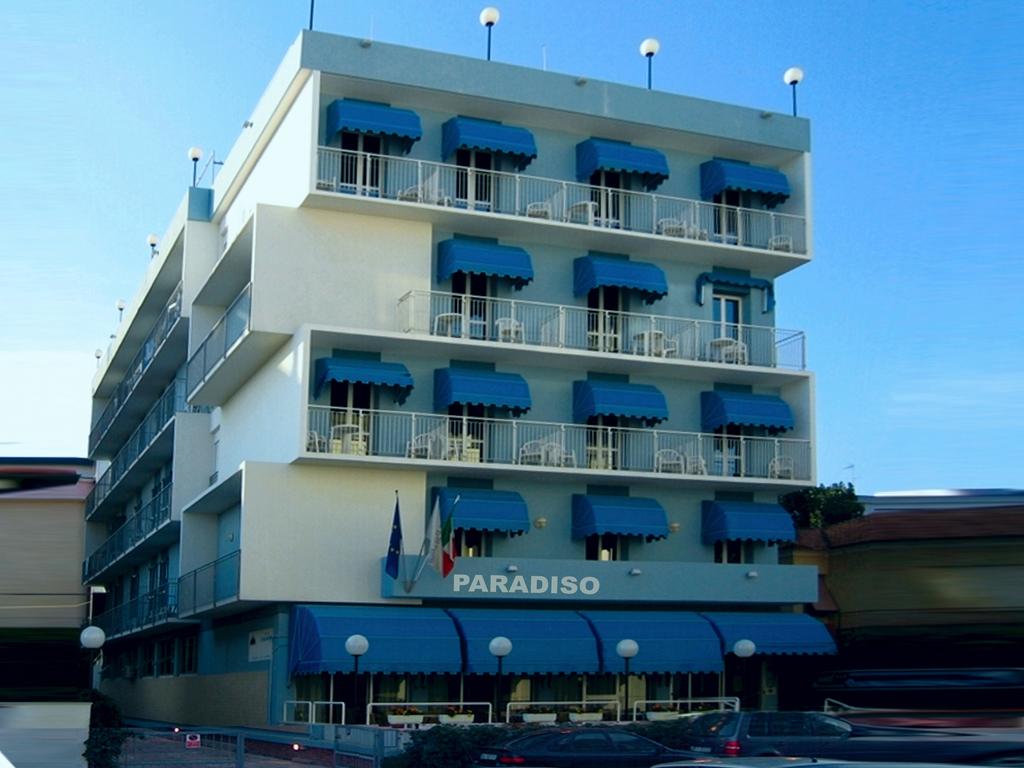 La Rotonda a mare, la sua romantica Rocca Celtica, Il porto turistico.Nell’Hotel Paradiso la cucina è gestita personalmente dai proprietari, è generosa, dai menù tipici variati ed abbondanti. I piatti semplici e raffinati dell’antica cucina marinara tipica dell’Adriatico.	   QUOTA INDIVIDUALE IN BUS    € 655,00                    VERSAMENTO DELL’ACCONTO  EURO 200,00SUPPLEMENTO SINGOLA:   220,00 SALDO DA VERSARE ENTRO IL 30/07/2020Etsi  Novara  - Via dei Caccia 7/B  -  Tel. 0321/67510 54 – 42 - Fax 0321-6751041  etsi@cislnovara.it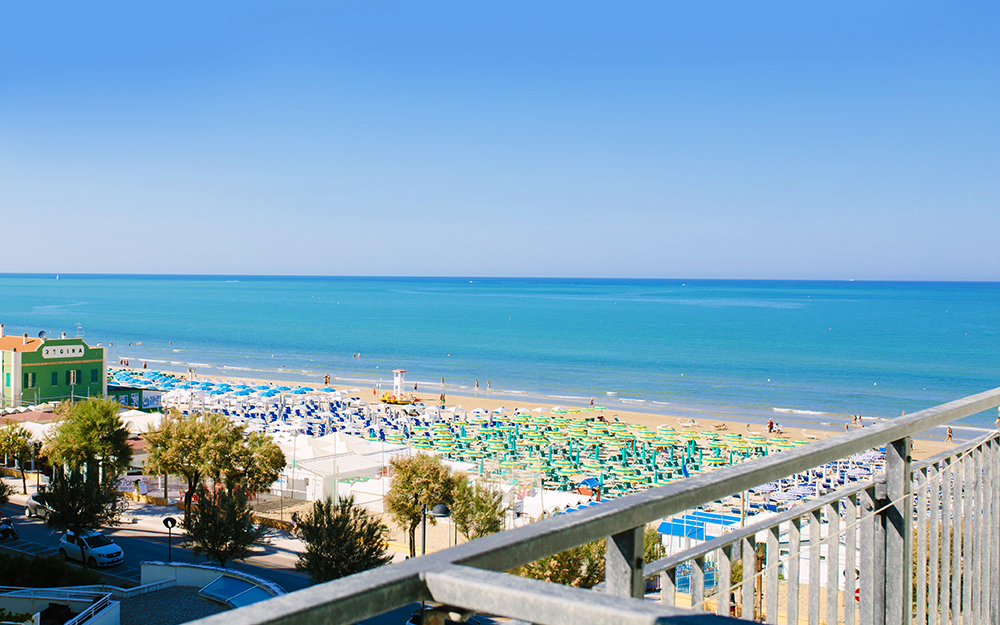 Località:In provincia di Ancona, Senigallia è una località turistica apprezzata sia per la bellezza del suo litorale sabbioso e adatto a belle passeggiate, sia per le piazze, i monumenti e i negozi.Hotel:L’hotel Paradiso è una struttura alberghiera che sorge a pochi passi dal centro di Senigallia in posizione fronte mare.L’accoglienza è cordiale e allegra e la gestione familiare garantisce cura nei dettagli e attenzione alle esigenze degli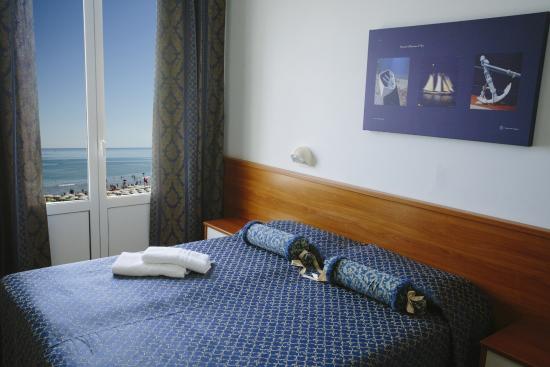 ospiti. Tutte le camere sono dotate di servizi privati, box doccia, telefono, quasi tutte balcone, cassaforte, TV, asciugacapelli, aria condizionata. Questo hotel  è vicino al mare si trova a 15 minuti a piedi da Rotonda a Mare, Castello di Rocca Roveresca e Palazzo del Duca. Teatro La Fenice di Senigallia e Palazzo Mastai si trovano ugualmente a 15 minuti di distanza. La cucina curata direttamente dai proprietariI piatti semplici e raffinati dell’antica cucina marinara tipica dell’Adriatico; la colazione è a scelta tra dolce e salato ed è servita a buffet. L’hotel dispone di vari spazi comuni: hall, sala tv con tavoli per il gioco o la  conversazione, sala ristorante, american bar, servizio biciclette.La quota comprende:Viaggio in BusAccompagnatore minimo 30 partecipanti9 notti – 10 giorni in pensione completaBevande ai Pasti   illimitate (acqua e vino)soft drink gratuiti dalle 07.00 alle 22.00utilizzo biciclettearia condizionata in cameraombrellone e 2 lettini ogni 2 persone a partire dalla quarta fila assicurazione medico/bagaglio  La quota non comprende:IMPOSTA DI SOGGIORNO comunale da pagare in Hotel – tutto quanto non indicato nella quota comprende